0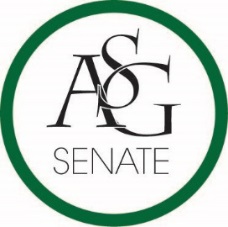 Senate AgendaJanuary 23rd, 2018Graduate Education Auditorium, 6:00 PMCall to OrderRoll CallApproval of the MinutesSpecial OrdersReports (5 minutes each)Special ReportsAdvisor, Michael McAllisterGraduate Assistants, Joshua Saraping and Sage McCoyPresident, Andrew CounceVice-President, Natalie CounceTreasurer, Macarena ArceSecretary, Ashton YarboroughChief Justice, Andrew HansenGSC Speaker, Arley WardCabinet ReportsChief of Staff, JT HaleFLF Coordinator, Abigail WalkerChair of the Senate, Colman BetlerAppointments, Nominations, and ElectionsChristine Carroll ConfirmationPublic Comment (3 at 2 minutes each)Old Business ASG Joint Resolution No. 9 - A Resolution to Support the Replacement of the Student Travel VideoAuthored by Senator Mateo Lopez and FLF member Esteban LopezSponsored by Senator Drake Moudy, Senator Brandon Davis, Senator Zane Lovell, Senator Clay Smith and Senator Jesse KlossNew BusinessASG Senate Bill No. 05 - A Bill Funding the Enshrinement of the Old Main Oath in the UnionAuthored by Senator Jared Pinkerton, Senator Caroline Dallas, Senator Luke Turner, Co-Director of Academic Affairs Spencer Bone, Senator Josie DuBoisSponsored by Chair of Senate Colman BetlerAnnouncementsAdjournment